CURRICULUM VITAE: Tanith Maxwell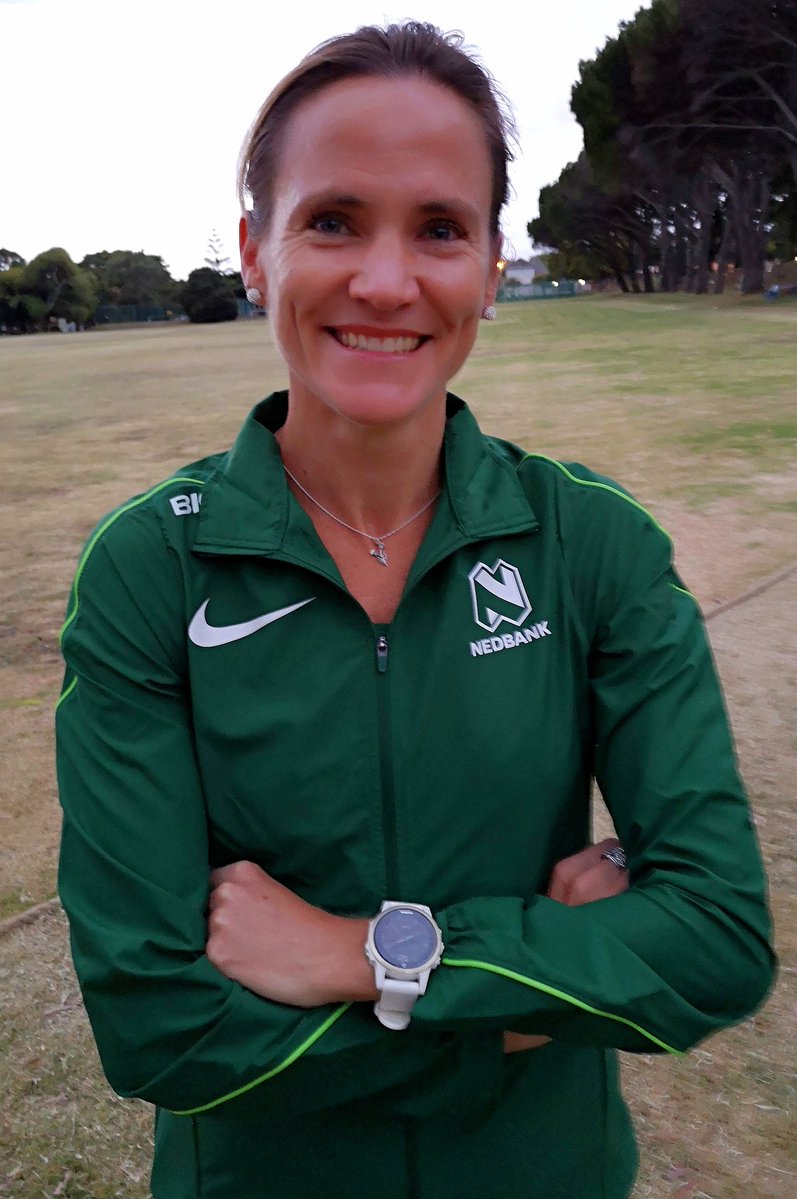 PERSONAL INFORMATIONFIRST NAMES / SURNAME:	Tanith MaxwellDATE OF BIRTH:		2 June 1976			CLUB:				Nedbank Running Club NATIONALITY:			South AfricanEMAIL / CONTACT / TWITTER:	t.foxmax@gmail.com / 081 747 8553 / @tanithmaxwell Personal BestsEvent 			Result 		Venue 			Date 10 Kilometres		34:01:00		Durban (RSA)		26-Jul-09	12 Kilometres		44:46:00		Cape Town (RSA)		21-May-17	15 Kilometres		53:22:00		Cape Town (RSA)		10-Mar-12	10 Miles Road		58:58:00		Portsmouth (GBR)		25-Oct-09	20 Kilometres		1:13:25		East London (RSA)		02-Jul-06	Half Marathon		1:13:22		Port Elizabeth (RSA)	24-Jul-10	25 Kilometres		1:32:21		Berlin (GER)		05-May-13	30 Kilometres		1:56:32		Cape Town (RSA)		04-Jan-15	Marathon			2:32:33		Berlin (GER)		26-Sep-10Comrades Marathon Results2018 Down, 06:20:35, 4thTwo Oceans Marathon Results2002	Half	1:22:27	8th2003	Half	1:19:39	4th2004	Half	1:18:06	3rd2005	Half	1:21:01	6th2010	Half	1:16:19	4th2015	Ultra	3:45:19	3rd2016	Ultra	3:45:55	2nd2017	Ultra	3:55:37	3rd2018	Ultra	3:49:49	4thBest Performances 2018Event 		Result 		Venue 			Date 10 Kilometres	36:15:00		Cape Town (RSA)		07-Mar-18Marathon		2:49:49		Cape Town (RSA)		23-Sep-18